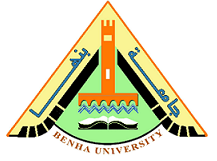 جامعة بنهاكلية الهندسة بشبراإدارة الدراسات العلياالسيد الأستاذ الدكتور / رئيس قسم الهندسة ........................تحية طيبة وبعد،،أرجو من سيادتكم التكرم بالموافقة علي إيقاف قيدي بالدراسات العليا حيث أنني : مسجل لدرجة / ....................................... جهة العمل / ..................................التخصص/..................................... وذلك لمدة/ .................. إعتبارا من ........ / ........ / ...... 20  حتي ....../........./ .....20منظرا لــ : (لظروف خاصة – السفر للخارج – لمرافقة الزوج أو الزوجة)  				وتفضلوا بقبول وافر الشكر والتقدير،،،،،